Программа коррекционной работы. Вариант 5.2Пояснительная записка Программа коррекционной работы (ПКР) является неотъемлемым структурным компонентом основной образовательной программы образовательной организации. ПКР разрабатывается для обучающихся с тяжелыми нарушениями речи (далее ТНР).Обучающийся с ТНР – физическое лицо, освоившее образовательную программу начального общего образования, достигшее по итогам ее освоения планируемых результатов в овладении предметными, метапредметными, личностными компетенциями в соответствии с ФГОС НОО и имеющее первичные речевые нарушения, препятствующие освоению основной общеобразовательной программы без реализации специальных условий обучения. Статус обучающегося с ТНР устанавливается психолого-медико-педагогической комиссией. При условии компенсации нарушений во время обучения по решению ПМПК обучающийся может быть переведен на основную программу основного общего образования или на обучение по варианту 5.1 адаптированной основной образовательной программы.Индивидуальный и дифференцированный подход определяется степенью недоразвития речи, а также спецификой структуры нарушения. Обучение школьников по АООП варианта 5.2может осуществляться в течение нормативного срока (5 лет) или с увеличением на один год (6 лет).Выбор образовательной организацией сроков обучения и соответствующего учебного плана зависит отстепени выраженности нарушения, этиологии речевого нарушения, степени резистентности к коррекционному воздействию.Содержание образования и условия организации обучения и воспитания обучающихся с ТНРопределяются адаптированной образовательной программой, а для инвалидов – индивидуальной программой реабилитации инвалида. Адаптированная образовательная программа – образовательная программа, адаптированная для обучения лиц с ОВЗ с учетом особенностей их психофизического развития, индивидуальных возможностей и при необходимости обеспечивающая коррекцию нарушений развития и социальную адаптацию указанных лиц.ПКР вариативна по форме и по содержанию в зависимости от состава обучающихся с ТНР, региональной специфики и возможностей образовательной организации. ПКР уровня основного общего образования непрерывна и преемственна с другими уровнями образования (начальным, средним); учитывает особые образовательные потребности, которые не являются едиными и постоянными, проявляются в разной степени у обучающихся с ТНР. Программа ориентирована на развитие их потенциальных возможностей и потребностей более высокого уровня, необходимых для дальнейшего обучения и успешной социализации. ПКР разрабатывается на период получения основного общего образования и включает следующие разделы: целевой, содержательный, организационный.Целевой раздел ПКРЦель программы коррекционной работы заключается в определении комплексной системы психолого-медико-педагогической и социальной помощи обучающимся с ТНР для успешного освоения основной образовательной программы на основе компенсации первичных нарушений и пропедевтики производных отклонений в развитии, активизации ресурсов социально-психологической адаптации личности ребенка. Задачи отражают разработку и реализацию содержания основных направлений коррекционной работы (диагностическое, коррекционно-развивающее, консультативное, информационно-просветительское). При составлении программы коррекционной работы выделены следующие задачи: определение особых образовательных потребностей обучающихся с ТНР и оказание им специализированной помощи при освоении основной образовательной программы основного общего образования; определение оптимальных специальных условий для получения основного общего образования обучающимися с ТНР, для развития их личностных, познавательных, коммуникативных способностей; разработка и использование индивидуально-ориентированных коррекционных образовательных программ для детей с ТНР, методов и приемов обучения, специального дидактического материала;реализация комплексного психолого-медико-социального сопровождения обучающихся с ТНР (в соответствии с рекомендациями психолого-медико-педагогической комиссии (ПМПК), психолого-педагогического консилиума образовательной организации (ППк), индивидуальной программой реабилитации/абилитации инвалида); реализация комплексной системы мероприятий по социальной адаптации и профессиональной ориентации обучающихся с ТНР;обеспечение сетевого взаимодействия специалистов разного профиля в комплексной работе с обучающимися с ТНР; осуществление информационно-просветительской и консультативной работы с родителями (законными представителями) обучающихся с ТНР. Существующие дидактические принципы (систематичности, активности, доступности, последовательности, наглядности и др.) возможно адаптировать с учетом категорий обучаемых школьников. В программу также включены и специальные принципы, ориентированные на учет особенностей обучающихся с ТНР: принцип системности – единство в подходах к диагностике, обучению и коррекции нарушений детей с ТНР, взаимодействие учителей и специалистов различного профиля в решении проблем этих детей; принцип обходного пути – формирование новой функциональной системы в обход пострадавшего звена, опоры на сохранные анализаторы; принцип комплексности – преодоление нарушений должно носить комплексный психолого-медико-педагогический характер и включать совместную работу педагогов и ряда специалистов (учитель-логопед,педагог-психолог (специальный психолог), медицинские работники, социальный педагог и др.);принцип коммуникативности диктует необходимость формирования речи как средства общения и орудия познавательной деятельности. Реализация данного принципа достигается путем отбора языкового материала, значимого для обеспечения различных сфер деятельности детей данного возраста, использование метода моделирования коммуникативных ситуаций.онтогенетический принцип определяет необходимость учета основных закономерностей развития речевой деятельности в норме и следование им в ходе обучения. Это касается как отбора языкового и речевого материала, так и объемов работы, последовательность освоения речеязыковых навыков, особенностей формирования речемыслительной деятельности учащихся.принцип взаимосвязи речи с другими психическими функциями, который обеспечивает достижение личностных результатов в ходе развития речи. Такие компоненты деятельности как умение планировать и контролировать свою деятельность необходимо формировать в рамках речевого высказывания. Данный принцип предполагает работу над анализом собственной речевой продукции, формирования критериев ее оценивания и умения редактировать.Планируемые результаты коррекционной работыПрограмма коррекционной работы предусматривает выполнение требований к результатам, определенным вариантом АООП ООО для детей с ТНР (5.2)Планируемые результаты коррекционной работы имеют дифференцированный характер и могут определяться индивидуальными программами развития детей с ТНР.Достижения обучающихся с ТНРрассматриваются с учетом их предыдущих индивидуальных достижений, а не в сравнении с успеваемостью учащихся класса. Это может быть накопительная оценка (на основе текущих оценок) собственных достижений ребенка, а также оценка на основе его портфеля достижений.В результате осуществления коррекционной программы у обучающихся должен быть достигнут уровень сформированности устной и письменной речи, позволяющего освоитьбазовый объем знаний и умений обучающихся в области общеобразовательной подготовки, а также сформированы коммуникативные навыки, достаточные для осуществления эффективных социальных контактов.Содержательный раздел ПКР включает перечень и содержание индивидуально ориентированных коррекционных направлений работы, способствующих освоению обучающимися с ТНР адаптированной основной образовательной программы основного общего образованияНаправления коррекционной работы – диагностическое, коррекционно-развивающее, консультативное, информационно-просветительское – раскрываются содержательно в разных организационных формах деятельности образовательной организации (учебной урочной и внеурочной, внеучебной), а также реализуются путем создания речевого режима.Диагностическая работа включает себя следующие составляющие: выявление особых образовательных потребностей обучающихся с ОВЗ при освоении основной образовательной программы основного общего образования; проведение комплексной социально-психолого-педагогической диагностики нарушений в психическом и(или) физическом развитии обучающихся с ОВЗ; определение уровня актуального и зоны ближайшего развития обучающегося с ОВЗ, выявление его резервных возможностей; изучение развития эмоционально-волевой, речевой сфер и личностных особенностей обучающихся; изучение социальной ситуации развития и условий семейного воспитания ребенка; изучение адаптивных возможностей и уровня социализации ребенка с ОВЗ; мониторинг динамики развития, успешности освоения образовательных программ основного общего образования. Коррекционно-развивающая работа включает в себя следующее: разработку и реализацию индивидуально ориентированных коррекционных программ; выбор и использование специальных методик, методов и приемов обучения в соответствии с особыми образовательными потребностями обучающихся с ОВЗ; введение специальной дисциплины «Развитие речи»организацию и проведение индивидуальных и групповых коррекционно-развивающих занятий, необходимых для преодоления нарушений развития и трудностей обучения; коррекцию и развитие высших психических функций, эмоционально-волевой, познавательной, коммуникативной и речевой сфер; развитие и укрепление зрелых личностных установок, формирование адекватных форм утверждения самостоятельности, личностной автономии; формирование способов регуляции поведения и эмоциональных состояний; развитие форм и навыков личностного общения в группе сверстников, коммуникативной компетенции; развитие компетенций, необходимых для продолжения образования и профессионального самоопределения; социальную защиту ребенка в случаях неблагоприятных условий жизни при психотравмирующих обстоятельствах. Консультативная работа предусматривает: выработку совместных обоснованных рекомендаций по основным направлениям работы с обучающимися с ТНР, единых для всех участников образовательного процесса; консультирование специалистами педагогов по выбору индивидуально ориентированных методов и приемов работы с обучающимися с ОВЗ, отбора и адаптации содержания предметных программ; консультативную помощь семье в вопросах выбора стратегии воспитания и приемов коррекционного обучения ребенка с ОВЗ; консультационную поддержку и помощь, направленные на содействие свободному и осознанному выбору обучающимися с ОВЗ профессии, формы и места обучения в соответствии с профессиональными интересами, индивидуальными способностями и психофизиологическими особенностями. Информационно-просветительская работа включает в себя следующее: информационную поддержку образовательной деятельности обучающихся с особыми образовательными потребностями, их родителей (законных представителей), педагогических работников; различные формы просветительской деятельности (лекции, беседы, информационные стенды, печатные материалы), направленные на разъяснение участникам образовательного процесса – обучающимся (как имеющим, так и не имеющим недостатки в развитии), их родителям (законным представителям), педагогическим работникам – вопросов, связанных с особенностями образовательного процесса и сопровождения обучающихся с ОВЗ; проведение тематических выступлений для педагогов и родителей (законных представителей) по разъяснению индивидуально-типологических особенностей различных категорий детей с ОВЗ. Характеристика содержания направлений коррекционной работыОрганизационный раздел содержит описание системы комплексного психолого-медико-социального сопровождения и поддержки обучающихся с ограниченными возможностями здоровья, включающая комплексное обследование, мониторинг динамики развития, успешности освоения адаптированной основной образовательной программы основного общего образования обучающимися с ТНРДля реализации требований к ПКРможет быть создана рабочая группа, в которую наряду с основными учителями целесообразно включить следующих специалистов, в зависимости от особенностей и динамики проявления нарушения, в том числе, на временной основе: педагога-психолога, учителя-логопеда, учителя-дефектолога (олигофренопедагога, сурдопедагога, тифлопедагога). ПКР может быть разработана рабочей группой образовательной организации поэтапно. На подготовительном этапе определяется нормативно-правовое обеспечение коррекционной работы, анализируется состав детей с ТНР в образовательной организации, их особые образовательные потребности; сопоставляются результаты обучения этих детей на предыдущем уровне образования; создается (систематизируется, дополняется) фонд методических рекомендаций по обучению данных категорий учащихся сТНР.На основном этапе разрабатываются общая стратегия обучения и воспитания учащихся с ТНР, организация и механизм реализации коррекционной работы; раскрываются направления и ожидаемые результаты коррекционной работы, описываются специальные требования к условиям реализации ПКР. Особенности содержания индивидуально-ориентированной работы могут быть представлены в рабочих коррекционных программах, которые прилагаются к ПКР. На заключительном этапе осуществляется внутренняя экспертиза программы, возможна ее доработка; проводится обсуждение хода реализации программы на школьных консилиумах, методических объединениях групп педагогов и специалистов, работающих с детьми с ТНР; принимается итоговое решение. Для реализации ПКР в образовательной организации может быть создана служба комплексного психолого-медико-социального сопровождения и поддержки обучающихся с ТНР. Психолого-медико-социальная помощь оказывается детям на основании заявления или согласия в письменной форме их родителей (законных представителей). Комплексное психолого-медико-социальное сопровождение и поддержка обучающихся с ТНР обеспечиваются специалистами образовательной организации (педагогом-психологом, медицинским работником, социальным педагогом, учителем-логопедом, учителем-дефектологом), регламентируются локальными нормативными актами конкретной образовательной организации, а также ее уставом. Реализуется преимущественно во внеурочной деятельности. Взаимодействие специалистов при участии педагогов образовательной организации, представителей администрации и родителей (законных представителей) является одним из ключевых условий комплексного сопровождения и поддержки обучающихся.Механизм взаимодействия, предусматривающий общую целевую и единую стратегическую направленность работы с учетом вариативно-деятельностной тактики учителей, специалистов в области коррекционной педагогики, специальной психологии, медицинских работников организации, осуществляющей образовательную деятельность, других образовательных организаций и институтов общества, реализующийся в единстве урочной, внеурочной и внешкольной деятельности.Одним условий успешной образовательно-коррекционной работы с детьми, имеющими тяжелые нарушения речи, является создание благоприятной речевой среды, что обеспечивается организацией и соблюдением единого речевого режима.  Это предполагает создание индивидуализированной коррекционно-развивающей коммуникативно ориентированной среды в стенах образовательного учреждения и, по возможности, вне его.Речевой режим обеспечивается:•	образцовой речью окружающих (педагогов, администрации, сотрудников образовательной организации и др.);•	созданием условий для речевого общения обучающихся с окружающими, целенаправленной организацией коммуникативных ситуаций; •	стимуляцией речевой активности детей и активизацией их речевых возможностей;•	координацией речеязыкового материала, отрабатываемого в учебной и внеучебной работе (словарь, грамматические конструкции, модели текстов и др.), в том числе при проведении режимных и организационных моментов;•	соблюдением единой системы требований к речи и речевому поведению обучающихся, постоянным доброжелательным и тактичным вниманием к качеству речи.Индивидуализация речевого режима предполагает:•	осведомленность учителей-предметников, других педагогов о речевых возможностях обучающегося, их готовность к оказанию необходимой помощи (дать необходимый речевой образец, подсказать необходимые речевые действия и т.д.);  •	индивидуализацию выполняемых обучающимся вербализованных заданий в соответствии со структурой нарушения речи, степенью его проявления, а также изученным программным материалом;•	проведение специальной работы при подготовке к устным публичным выступлениям, включающей отработку текстов в смысловом и произносительном планах, а также формирование мотивации к публичной речи с учетом личностных особенностей обучающегося.Для полноценного соблюдения речевого режима важно обеспечить полноценное взаимодействие учителей-логопедов, учителей-предметников, других педагогов и специалистов, работающих с ребенком, а также поддерживать заинтересованность родителей в создании благоприятной речевой среды дома. Рекомендуется планировать коррекционную работу во всех организационных формах деятельности образовательной организации: в учебной (урочной и внеурочной) деятельности и внеучебной (внеурочной деятельности). Коррекционная работа в обязательной части реализуется в учебной урочной деятельности при освоении содержания основной образовательной программы. На каждом уроке учитель-предметник может поставить и решить коррекционно-развивающие задачи. Содержание учебного материала отбирается и адаптируется с учетом особых образовательных потребностей обучающихся с ТНР. Освоение учебного материала этими школьниками осуществляется с помощью специальных методов и приемов. При наличии нелинейного расписания в учебной урочной деятельности возможно проведение уроков специалистами с обучающимися со сходными нарушениями из разных классов параллели по специальным предметам (разделам), в частности, «Развитие речи»Также эта работа осуществляется в учебной внеурочной деятельности в группах класса, в группах на параллели, в группах на уровне образования по специальным предметам. В учебной внеурочной деятельности планируются коррекционные занятия со специалистами (учитель-логопед, учитель-дефектолог, педагог-психолог) по индивидуально ориентированным коррекционным программам. Коррекционно-развивающие занятия учителя-логопеда по программе коррекционной работы (коррекционно-развивающий курс «Индивидуальные и подгрупповые логопедические занятия»).Содержание рабочей программыЛогопедическая диагностика предусматривает: - обследование обучающихся с 1 по 15 сентября и с 15 по 30 мая;- изучение и анализ данных об особых образовательных потребностях обучающихся с ТНР, представленных в заключении психолого-медико-педагогической комиссии; - комплексный сбор сведений об обучающихся с ТНР на основании диагностической информации от специалистов различного профиля; -выявление симптоматики и уровня речевого развития обучающихся сТНР; - установление этиологии, механизма, структуры речевого нарушения у обучающихся с ТНР; - анализ, обобщение диагностических данных для определения цели, задач, содержания, методов коррекционной помощи обучающимся с ТНР; Методические рекомендации по логопедическому обследованию детей среднего школьного возраста Процедура обследования младших подростков отличается от процедуры обследования речи младших школьников по нескольким показателем:В обследование включается большой блок заданий, направленных на изучение письменной речи ребенка (за исключением тех случаев, когда у ребенка наблюдается изолированное нарушение звукопроизношения в виде пропуска или искажения звуков) и уровня сформированности ее предпосылок.Поскольку у ребенка уже сформирована произвольная учебная деятельность (или она находится в стадии формирования), обследование включает меньшее количество игровых заданий. Поскольку речевой и социальный опыт ребенка шире, усложняется и расширяется языковой материал.Обязательным разделом обследования является оценка уровня сформированности языковой и метаязыковой способностей, лежащих в основе успешного овладения школьниками лингвистических знаний и сложных видов речевой деятельности и влияющих на успешность формирования их языковой личности в целом.В ходе обследования возможно использование той лингвистической терминологии, которая была изучена к моменту обследования (предложение, словосочетание, суффикс, окончание, гласный, согласный звуки и др.)В ряде случаев сложнее установить контакт с подростком, поскольку в наличии отрицательное отношение к процедуре обследования в целом.Поскольку в пакет логопедического обследования включены задания полифункционального характера, постольку за логопедом закрепляется право выбора методик обследования в зависимости от уровня развития речи, структуры нарушения и тяжести его выраженности.Обследование письменной речиВобследование письменной речи входят письмо (продуктивный вид речевой деятельности) и чтение (рецептивный вид речевой деятельности). Письмо и чтение обследуются, как правило, оба, последовательно или параллельно, поскольку в подавляющем большинстве случаев отмечаются проблемы, отражающиеся на обоих видах речевой деятельности. Методика обследования письмаКраткая аннотация. Нарушение письма у детей — это особые специфические затруднения, имеющие системный устойчивый характер и обусловленные либо системным недоразвитием определенных сторон речевой деятельности ребенка, либо несформированностью других психических функций.Нарушения письма следует отличать от недостаточного усвоения навыка письма, которое может быть детерминировано различными факторами, как, например, нерегулярностью школьного обучения (из-за частых болезней, переездов и по другим причинам), педагогической запущенностью, нарушениями поведения, двуязычием, сниженными слухом, зрением, интеллектом и т.д. При проведении логопедического обследования следует принимать во внимание все факторы, влияющие на усвоение ребёнком письма, оценивать всю их совокупность. Цель обследования: изучение уровня сформированности письма.Материал: текст диктанта, соответствующий программным требованиям по русскому языку класса обучения ребенка (в соответствии с ФГОС), и насыщенного звуками и буквами, близкими по акустико-артикуляторным и оптическим признакам; серия картин с изображением сюжета, развертывающегося в определенной последовательности.Методические рекомендации по процедуре проведения и анализу результатов. Ориентировочное представление об уровне сформированности письма и о характере ошибок логопед выявляет в ходе анализа письменных работ ученика в школьных тетрадях. Однако для того, чтобы уточнить структуру нарушения, необходимо специально обследовать письмо посредством различных заданий, включающих слуховой диктант, самостоятельное письмо и списывание с печатного текста.В младшем подростковом возрасте целесообразно начинать обследование с изложения и/или сочинения на заданную тему.Работы учащихся отдельно оцениваются как тексты.При анализе изложения оценка проводится по следующим направлениям:а) понимание фактологии и смысла первичного текста;б) соблюдение структуры текста: трехчастности, тематичности, связности, последовательности изложения и т.п.;в) богатство и адекватность использования языковых средств.Оценка сочинения проводится по следующим направлениям:а) соблюдение структуры текста: трехчастности, тематичности, связности, последовательности изложения и т.п.;б) богатство и адекватность использования языковых средств.Однако для выявления нарушений письма информативным является анализ допущенных ошибок правописания. В первую очередь обращается внимание на устойчивые повторяющиеся ошибки, которые систематизируются. Дальнейший ход обследования подчиняется логике выявления этиологии нарушений письменной речи.Как правило, наличие специфических ошибок сопровождается большим количеством орфографических ошибок. Ошибки на правила правописания также должны быть тщательно проанализированы, т.к. в одних случаях они могут быть следствием плохого усвоения правила, а в других — свидетельствовать о недоразвитии речи, недостаточности метаязыковой деятельности,  несформированности регуляторных механизмов.При необходимости ученикам предлагается запись слухового диктанта, состоящего из серии предложений, подобранных таким образом, чтобы они отвечали программным требованиям по русскому языку того класса, в котором обучается ребенок, и в то же время включали бы большое количество слов со звуками, произношение которых обычно нарушается по типу замен и смешений. Диктовать надо в соответствии с нормами орфоэпического произношения, без предварительного звуко-слогового анализа слов, входящих в состав диктуемого текста.Логопед анализирует характер процесса письма: может ли ребенок сразу фонетически правильно записать слово или пишет с опорой на его проговаривание, как бы «прощупывая» отдельные элементы слова, ища нужный звук и соответствующую букву, а также качество ошибок.Особое внимание уделяется тому, допускает ли ребенок специфические ошибки на замену букв, обозначающих акустически и артикуляционно сходные звуки: свистящие, шипящие, звонкие и глухие; сонорные;аффрикаты; мягкие и твердые.При этом необходимо выяснить:·единичные или регулярные эти ошибки; распространяются ли они на одну группу звуков, отличающихся тонкими акустико-артикуляционными признаками (звонкие и глухие), или на несколько групп (звонкие и глухие, свистящие и шипящие и др.); соответствуют ли замены в письме тем нарушениям, которые наблюдаются в устной речи;·происходят ли замены при написании фонетически простых или структурно трудных, многосложных и малознакомых слов (что будет указывать на различный уровень нарушения дифференциации звуков речи, а следовательно, на недостаточный уровень сформированности фонематического восприятия).Ошибки за замену букв в письме в большинстве случаев сосуществуют с другими фонетическими ошибками, а также с ошибками языкового анализа. Поэтому необходимо установить допущены ли пропуски букв, слогов или даже элементов слова, слитное и раздельное написание одного и того же слова и другие ошибки, связанные с искажением его звуковой структуры. В соответствии с характером ошибок строится дальнейшая процедура логопедического обследования. Подросткам предлагается списывание с печатного текста, а такжеписьмо отдельных букв под диктовку. Ученику диктуют отдельные звуки, графическое изображение которых он должен записать. Эта серия заданий позволяет выявить, насколькочетко ребенок воспринимает на слух звуки речи и правильно ли перешифровывает их в соответствующие графические знаки.Анализируя данные, полученные с помощью указанной пробы, учитывают, легко ли ребенок выполняет стоящую перед ним задачу или испытывает затруднения в подыскании нужной буквы. Могут быть обнаружены замены, связанные с трудностями усвоения начертания отдельных букв, когда отдельные элементы, входящие в состав букв, изображаются ребенком неадекватно в пространственном или количественном отношении. Но если ребенок допускает замены букв, соответствующие звуки которых являются акустически или артикуляционно близкими, т.е. происходит взаимозаменяемость, — это обычно указывает на дефицитарность слухового или слухо-артикуляционного анализа. С целью установить, являются ли эти специфические замены случайными или регулярными, логопед диктует звуки, которые в речи у детей чаще других подвергаются замене, предусматривая варьирование условий, при которых производится запись букв ребенком. Смешиваемые звуки сначала предъявляются раздельно, затем — попарно.Это позволяет выявить не только степень нарушения дифференциации звуков, но и условия, при которых выполнение здания облегчается для ребенка или, наоборот, усложняется.Кроме того, проверяется также, не испытывает ли ребенок затруднений в двигательной технике письма.Оцениваются следующие показатели:ошибки звукового состава слова;лексико-грамматические ошибки;графические ошибки; ошибки на правила правописания с учетом класса обучения в соответствии с ФГОС.Ограничения. Для детей с ограничением двигательной функции рук можно использовать прием складывания слогов, слов, предложений из букв разрезной азбуки или работа с интерфейсом ПК. В этих случаях трудности, связанные с двигательным актом письма, снижаются, а затруднения в анализе и синтезе звукового комплекса остаются и проявляются наиболее наглядно.Примерный речевой материал:Начало учебного года:Летняя прогулкаРанним утром иду я в соседнюю рощу. Стоят ряды белых берез. Сквозь листочки на траве играют золотые лучи утреннего солнца. В чаще кустов и деревьев распевают птицы. Звуки их песен разносятся по всей окрестности.На опушке леса поспевает первая земляника. В конце рощи есть пруд. В глубоком овраге журчит ручей. Я сяду на пенек у ключа, достану кружку и кусок мягкого свежего хлеба. Как приятно выпить в жару холодной воды! Хорошо летом в роще, в лесу, в поле!Объём слов: 78Конец учебного года:Птенцы 	У скворцов вылупились птенцы. Птенец скворца есть истинное чудовище. Оно состоит целиком из головы, а точнее из огромного, желтого по краям, необычайно прожорливого рта. Для заботливых родителей наступило самое хлопотливое время. Сколько маленьких ни корми - они всегда голодны. А тут еще постоянная боязнь кошек и галок. Страшно отлучиться далеко от скворечника.Но скворцы - хорошие товарищи. Как только галки или вороны повадились кружиться около гнезда, сразу назначается сторож. Сидит дежурный скворец на маковке самого высокого дерева и зорко смотрит во все стороны. Чуть показались близко хищники, сторож подает сигнал. Тут же все скворечье племя слетается на защиту молодого поколения.Объём слов: 98Тексты для изложенийНа начало года:Изложение "Мурзик".Мурзик лежал в лодке и долго грыз резиновую пробку. Ею был заткнут клапан, который выпускал из резиновой лодки воздух. Жевать пробку ему понравилось. Через час Мурзик её разгрыз, и тогда случилось невероятное и страшное. Густая струя воздуха с рёвом вырвалась из клапана, как из пожарного шланга, ударила в морду, подняла на Мурзике шерсть и подбросила его в воздух. Мурзик чихнул, взвизгнул и полетел в заросли крапивы. А лодка ещё долго свистела, рычала, и бока её тряслись и худели на глазах. Куры раскудахтались по всем деревенским дворам. Чёрный кот промчался тяжёлым галопом через сад и прыгнул на берёзу. Оттуда он долго смотрел, как булькала странная лодка, выплёскивая толчками последний воздух. К. ПаустовскийНа конец года:Отважный пингвиненокОднажды я спускался к морю и увидел маленького пингвинёнка. У него ещё только выросли три пушинки на голове и коротенький хвостик. 
Он смотрел, как взрослые пингвины купаются. Остальные птенцы стояли у нагретых солнцем камней. Долго стоял на скале пингвинёнок: страшно ему было броситься в море. Наконец он решился и подошёл к краю скалы. 
Маленький голый пингвинёнок стоял на высоте трёхэтажного дома. Его сносил ветер. От страха пингвинёнок закрыл глаза и… бросился вниз. Вынырнул, закружился на одном месте, быстро вскарабкался на камни и удивлённо посмотрел на море. 
Это был самый отважный пингвинёнок. Он первый искупался в холодном зелёном море.
(По К. Паустовскому) Методика обследования чтения.Краткая аннотация. Нарушения чтения (дислексия) имеют достаточно широкое распространение среди подростков. По международным данным около 10% населенияземли страдает дислексией в той или иной степени выраженности. Дислексия может выступать в качестве ведущего фактора неуспешности обучения в основной и средней школе. Причины нарушений чтения можно определить, понимая сущность самого процесса чтения, которое в настоящее время рассматривается с психофизиологических, психологических и психолингвистических позиций.Неполноценное усвоение навыка чтения также может быть связано с неверным выбором методики обучения, не учитывающей индивидуальные особенности детей.Недостатки чтения могут затрагивать основные компоненты технической и смысловой сторон как изолированно, так и в совокупности (способ чтения, правильность, выразительность, скорость и понимание прочитанного). Объектом внимания логопеда должны стать все трудности и отклонения в формировании компонентов чтения, но при анализе симптоматики нарушений необходимо четко дифференцировать причины, лежащие в их основе. Цель: изучение уровня сформированности чтения как вида речевой деятельности.Материал: таблицы слов различной слоговой структуры, таблицы предложений различной протяженности и сложности, таблицы с текстами, содержащими материал сходный по оптическим и/или акустико-артикуляционным признакам.Методические рекомендации по процедуре проведения и анализу результатов. Для уточнения структуры нарушения и определения причин, лежащих в основе трудностей чтения, необходимо использовать определенный набор заданий, включающих использование специально составленных текстов, а также методик для изучения уровня сформированности отдельных операций чтения.На данном уровне обучения учащимся, в первую очередь, предлагается чтение специально подобранных текстов. Они должны отвечать следующим требованиям:·содержать как можно больше оппозиционных букв и слогов, а также слова различной слоговой структуры;·соответствовать программным требованиям;·быть небольшими по объему;·выражать коммуникацию событий для облегчения их понимания и пересказа ребенком;·включать диалоги и прямую речь, что позволяет осуществить анализ сформированности выразительности чтения.Процесс чтения оценивается с точки зрения техники чтения (способ чтения, правильность, скорость чтения), понимания прочитанного, а также его выразительности.Для оценки понимания прочитанного по выбору логопеда ребенку могут быть предложены следующие варианты заданий (по мере убывания уровня сложности):пересказать прочитанное;ответить на вопросы (предлагаются вопросы двух типов: отражающие фабулу рассказа; выявляющие понимание смысла прочитанного, что позволит выяснить уровень глубины понимания текста ребенком).разложить серию сюжетных картинок в соответствии с последовательностью событий в прочитанном тексте и, как вариант, пересказать текст с опорой на них;выбрать сюжетную картинку, соответствующую прочитанному, из ряда предложенных	.Можно использовать также специальные тексты с пропущенными или незаконченными словами с целью изучения навыков лексико-грамматического прогнозирования. Для облегчения прочтения логопед задает уточняющий вопрос к пропущенному слову.При наличии выраженных затруднений и устойчивых смешений букв по оптическому и акустическому сходству ученикам предлагается чтение отдельных букв. Можно использовать варианты шрифта в качестве усложнения задания. Далее логопед предлагает ребенку найти определенную букву среди других. Буквы для узнавания следует называть в таком порядке, чтобы они соответствовали оппозиционным фонемам, например: С-Ш-Ч-Щ-З-Ж-Ц, Р-Л, Г-К и т.д. Необходимо обращать внимание на темп перекодировки ребенком графемы в фонему и наоборот, стойкость и нестойкость ошибок.Данная проба уже позволяет логопеду определить, насколько автоматизирована связь между графемой и соответствующей фонемой, четко ли ребенок воспринимает на слух звуки речи, есть ли у него фонематические или оптические затруднения, мнестические проблемы. Это определяется по характеру ошибок, допускаемых ребенком: замены букв по фонематическому, оптическому сходству, иные варианты замен, длительность выполнения проб или невозможность их выполнения.Далее детям следует предложить чтение слогов. Ребенок, прежде всего, должен прочитать слоги, включающие соответствующие оппозиционные фонемы. Кроме прямых слогов, предъявляются и обратные, а также слоги со стечением согласных. Логопед обращает внимание на возможность слияния звуков в слоговой комплекс, особенно в прямых слогах, а также на наличие у ребенка умения дифференцировать звуки. Данная проба дает возможность логопеду определить сформированностьзвуко-буквенного синтеза и фонематических обобщений.Следующая проба в оценке навыка чтения — это чтение слов. Вначале детям следует предлагать для чтения самые простые слова, а затем — более сложные по слоговому и морфологическому составу. На этом этапе можно использовать однокоренные слова, различающиеся морфологическими элементами, которые выполняют смыслоразличительную функцию (рука — руки, вошел — вышел). В процессе выполнения этих заданий следует предложить ребенку подобрать картинку к прочитанному слову, показать соответствующий предмет, нарисовать его, объяснить значение или продемонстрировать действие. Данная проба дает возможность логопеду оценить техническую и смысловую стороны чтения; читает ли он «механически» или осознанно. Ошибки, отмеченные при выполнении пробы, могут указывать на несформированность у ребенка звуко-слогового синтеза, морфологических обобщений, навыка слогослияния, навыка целостного восприятия читаемого, недостаточный объем зрительного восприятия, на отсутствие умения соотносить прочитанное слово со значением.Для определения сформированности первоначальных элементов выразительности чтения (умения использовать верную интонацию в соответствии с конечными знаками препинания) детям можно предложить прочитать повествовательные, вопросительные и восклицательные предложения различной линейной протяженности. На этом же этапе возможно определить наличие у ребенка лексико-грамматического прогнозирования, являющегося важным компонентом чтения. С этой целью используются элементарные пробы, включающие «незаконченные предложения».Оцениваются следующие показатели:особенности способа чтения (непродуктивное — элементы побуквенного чтения, отрывистое слоговое; продуктивное — плавное слоговое, плавное слоговое с целостным прочтением отдельных слов, чтение целыми словами и группами слов);правильность чтения (характер ошибок - замены букв по фонематическому сходству, нарушения звуко-слоговой структуры, грамматические ошибки, как показатель несформированности фонематических, морфологических и синтаксических обобщений);выразительность чтения (паузы, интонация, логическое и психологическое ударения, громкость и внятность);понимание смысла прочитанного. Примерный материал для чтения слов разной сложности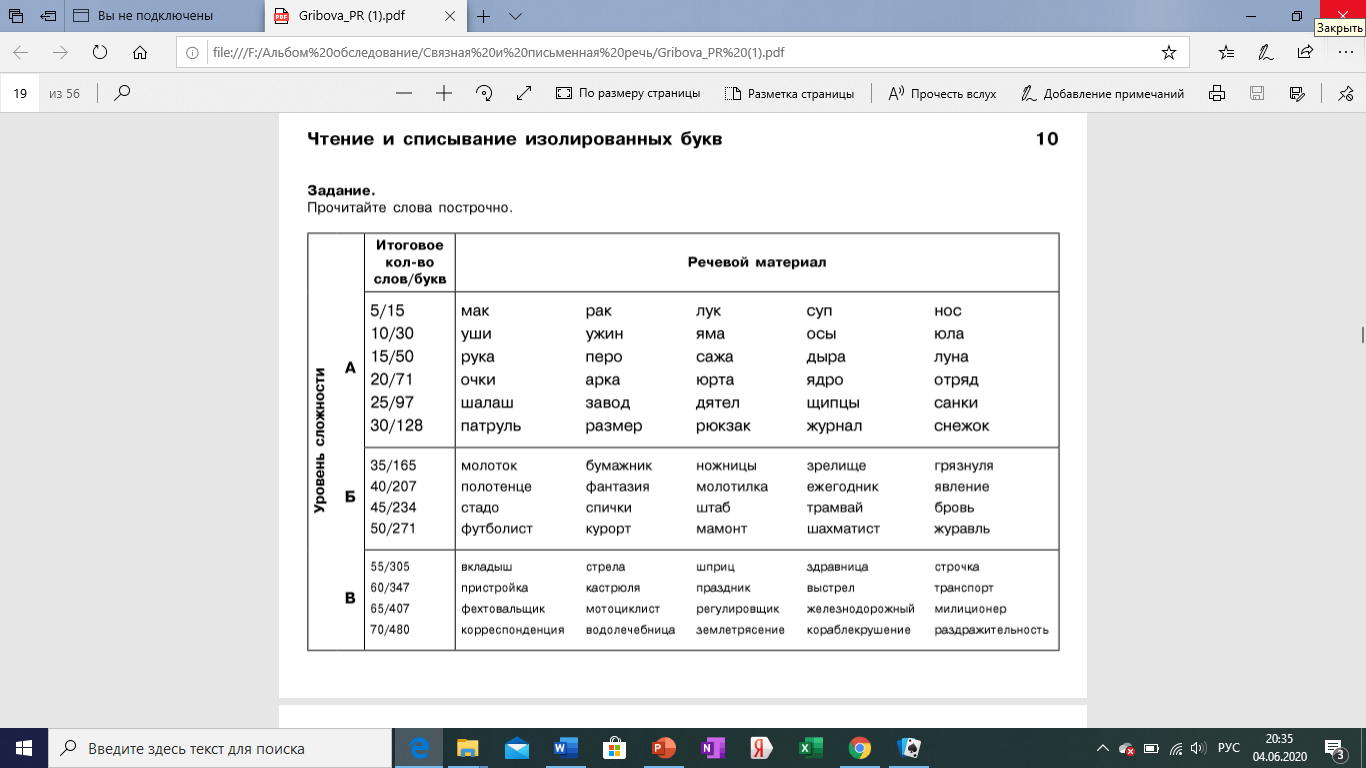 Методика обследования неречевых функцийКраткая аннотация: на основной ступени обучения чтение и письмо носят автоматизированный характер. Это обеспечивается слаженной деятельностью сложного комплекса механизмов, относящихся к речевой и неречевой сферам. Нарушения чтения и письма могут иметь в своей основе дефицитарность устной речи, а также недостаточность неречевых функций, в первую очередь зрительных и моторных. Цель: выявление состояния неречевых функций, лежащих в основе полноценного осуществления чтения и письма.Методические рекомендации по процедуре проведения и оценке результатов. Оценка состояния неречевых функций включается в логопедической обследование при необходимости выявления причин и механизмов нарушений письма и чтения. Оценка уровня сформированности неречевых функций производится по результатам выполнения специально разработанных заданий.Примерами заданий такого рода могут служить: узнавание предметных изображений и  буквенных стимулов в стандартных и усложнённых условиях (целых, фрагментированных, зашумленных, наложенных), определение и анализ метрических, топических характеристик плоскостных фигур и/или изображений; перевод стимулов из трехмерного в двухмерное пространство; перевод понятий из временного плана в пространственный (их представление в виде отрезков, точек, пунктира, целого-части); задания на координацию движений (общая, мелкая моторика); графические задания (обводка, штриховка, копирование предметных изображений, буквенных и цифровых стимулов и их элементов) и др.Материал для заданий подбирается с учетом уровня развития обучающихся данного возраста и структурируется по принципу от сложного к простому.Оцениваются следующие показатели:- уровень развития гностических зрительных функций (предметный и буквенный гнозис);- сформированность зрительно-пространственной ориентации (восприятие и анализ объёмных и плоскостных фигур и /или изображений; стратегия отслеживания зрительный стимулов);- сформированность пространственно-временных представлений (координация «время-пространство»);- уровень развития моторных функций (статическая и динамическая координация движений; пространственная, темпоральная и ритмическая организации общих и тонких движений кистей и пальцев рук);- сформированностьграфомоторных навыков (характеристики графической деятельности и стратегий копирования).Обследование устной речиМетодика обследования уровня сформированности текстовой компетенцииКраткая аннотация. В младшем подростковом возрасте активно формируются предпосылки текстовой компетенции и в аспекте понимания текстов, и в аспекте их продуцирования. Навыки текстовой компетенции относятся к метапредметной области освоения и обеспечивают успешность обучения и социализации подростков. Исследование уровня сформированности навыка понимания аудированного текста проводится в том случае, если у ребенка несформирована техника чтения, либо она значительно затруднена в силу различных причин (грубые нарушения моторных функций артикуляционного аппарата, тяжелая степень выраженности заикания и проч.).Цель: изучение уровня сформированности предпосылок текстовой компетенции.Материал: тексты небольшого объема для чтения и аудирования, сюжетные картинки для составления описательного рассказа, сюжетные картинки для составления повествовательного рассказа, серии сюжетных картинок для составления повествовательного рассказа.Методические рекомендации по процедуре проведения и анализу результатов. Обследование рациональнее начинать с выявления уровня сформированности продуктивных навыков. Соблюдая принцип от общего к частному и от сложного к простому, ученику предлагаются следующие виды заданий (если ребенок справляется с наиболее сложным заданием, относительно простые задания в ходе обследования не используются):Составление описательного рассказа по впечатлению (по памяти)Составление описательного рассказа с опорой на объект или по картинкеСоставление повествовательного рассказа по впечатлениюСоставление повествовательного рассказа по сюжетной картинкеСоставление повествовательного рассказа по серии сюжетных картинокЖелательно, чтобы составление рассказа не носило искусственного характера и являлось, например, составной частью беседы. В ходе беседы с ребенком выясняются его ведущие неформальные интересы, особенности социальной среды, в которой он воспитывается. С учетом полученных данных ребенку предлагается составить рассказ-описание по памяти. Это может быть описание домашнего животного, сестры, загородного дома, любимой марки машины и проч. Главное, чтобы этот рассказ имел коммуникативную направленность, не был формальным «чтобы отвязалась». В этом случае мы услышим развернутое повествование, ребенок будет использовать разнообразные языковые средства, рассказывать эмоционально, в свойственной ему манере. Можно предложить тему, при раскрытии которой потребуются элементы рассуждения: «Кем ты хочешь стать и почему?», «Что тебе нравится в школе и что не нравится, и почему?» и др.При этом отмечается, какого характера помощь требовалась детям (стимуляция активности, наводящие вопросы, организующая помощь).Кроме обследования самостоятельной связной речи ребенка полезно обследовать понимание им связной речи на примере рассказов описательного и повествовательного характера.Виды работы:Пересказ описательного текста и/или ответы на вопросыПересказ повествовательного текста и/или ответы на вопросыСокращение (компрессия) текстаСоотнесения текста и картинки или объекта. Для исследования понимания текста следует использовать разнообразные речевые показатели. Например, в качестве показателя правильного понимания прочитанного могут служить следующие ответы и действия учащихся:нахождение в тексте предложений, которые являются ответами на вопросы, поставленные к тексту учителем или другими учащимися, свободные ответы по прочитанному, ответы на вопросы к подтексту;составление читающим вопросов к тексту или к отдельным его частям;составление плана пересказа текста;свободное воспроизведение содержания текста;объяснение значений новых слов;правильное интонирование отдельных предложений.Для выявления особенностей понимания текста детям, страдающим недоразвитием речи, могут быть предложены различные задания, связанные с реконструкцией текста. Наиболее простым заданием этого типа может быть задание на восстановление хронологической последовательности текста. Исходный текст (по сложности не превышающий программных требований) разделяется на относительно законченные в смысловом отношении отрезки. Напечатанные на отдельных карточках и перетасованные в случайном порядке, эти отрывки предъявляются учащимся. Им предлагается внимательно прочитать их и расположить так, чтобы восстановить исходный текст. Для этого вида задания используют несложные описательные тексты.Другим видом задания, близким к описанному, является работа с деформированным текстом. От учащихся требуется восстановить логическую последовательность в изложении содержания. Предъявляется текст и следующая инструкция:— Рассказ, который вы сейчас прочтете, составлен неверно. Предложения, из которых состоит рассказ, расположены неправильно. Исправьте недостатки и напишите его правильно.Облегченным вариантом задания может быть следующее: детям предлагается устный план, который помогает им группировать предложения вокруг соответствующего пункта плана.У многих детей с недоразвитием речи составленный рассказ не соответствует плану. Следует отметить и те случаи, когда дети не только неправильно группируют предложения вокруг определенных смысловых вех, но и возвращаются к уже выполненным смысловым разделам плана. Выявляемые у учащихся трудности восстановления логических связей указывают на фрагментарность в усвоении содержания текста и затрудняют его понимание.Для подтверждения того, что трудности понимания текста связаны не с усвоением его структуры, а именно с лексико-грамматическим недоразвитием детей, полезно использовать приемы с подстановкой значений. В тексте, соответствующем программным требованиям, каждое пятое и седьмое слово пропущено и заменено чертой определенной длины. Таким образом пропускаются и глаголы, и существительные, и предлоги и т.п., т.е. слова, относящиеся к различным грамматическим и лексическим категориям. Учащихся просят заполнить пропуски словами, которые, по их мнению, были пропущены. Логопед отмечает, совпадает ли слово, названное учеником, с пропущенным, является ли его синонимом или совсем не связано с ним семантически. В каждой из этих групп ответов выделяют грамматически правильные и неправильные.Возможен и другой вариант, когда логопед исключает, по своему усмотрению, отдельные лексические и грамматические элементы, достаточно легко подсказываемые контекстом. Исключают слова таким образом, чтобы ученику пришлось вставлять знаменательные и служебные слова. При этом важно обратить внимание на то, что представляет большую трудность для ребенка — вставка знаменательных или служебных слов.При анализе результатов выясняется: а) достиг ли ребенок необходимого понимания текста; б) какой уровень понимания, семантический или грамматический, страдает в большей степени.Для этого диагностического пакета тексты должны быть заранее отобраны и адаптированы к нуждам обследования.Если первые два вида задания требуют от ребенка ответа в развернутой вербальной форме и могут служить средством обследования говорения как подвида речевой деятельности, то третий вид задания, направленный на исследование навыка сокращения или компрессии текста, позволяет выявить стратегию анализа смысловой стороны связного текста у ребенка. В ходе выполнения этого вида задания можно попросить ребенка рассказать самое главное или назвать главные слова, словосочетания и предложения в тексте (если ребенок знаком с этими терминами). Если ребенок не справляется с этим, в качестве облегченного варианта можно попросить ребенка просто перечислить действующих лиц в тексте и рассказать, что они делали.Задание по соотнесению текста и картинки проводится следующим образом: предлагаются две похожие картинки (степень похожести зависит от возраста ребенка и его интеллектуальных возможностей, поэтому наборы парных картинок могут быть достаточно разнообразными) и рассказ, составленный с опорой на одну из них. Ребенку предлагается определить, какая из картинок соответствует тексту. Таким образом, выявляется не столько умение находить в тексте логические и временные связи, сколько умение понимать текст в целом в его прямом значении.Необходимо отметить, что нерационально предлагать детям младшего подросткового возраста тексты, насыщенные переносными значениями, подтекстом. Использование заданий, не требующих вербальной интерпретации первичного текста, позволяет обследовать детей с грубым нарушением речи, например с афазией.Оцениваются следующие показатели:сформированность текста как лингвистической структуры;грамматическое оформление высказывания (тип используемых предложений, их структура, наличие средств словоизменения и словообразования, адекватность их использования);словарный запас (соответствие объема словаря возрастным нормам и потребностям высказывания, адекватность его использования, смысловое наполнение лексики);соответствие звукопроизношения нормам русского языка (с учетом особенностей местного диалекта);звукослоговое и ритмическое наполнение лексики (акцентный контур слова);темп говорения;особенности голосоподачи и голосоведения;паралингвистические средства: выразительность, паузация, интонация.Методика обследования лексико-грамматического строяКраткая аннотация. Для правильной оценки отклонений речевого развития ребенка и определения наиболее рациональных и дифференцированных путей его коррекции необходимо определить уровень сформированности лексических и грамматических средств. С этой целью учитель-логопед проводит специальное обследование.Цель:выявить уровень владения грамматическими средствами в самостоятельной речи (употребление и понимание).Материал: сюжетные картинки, пары картинок, вербальный материал.Методические рекомендации по процедуре проведения и анализу результатов. Наблюдения за речью детей в процессе беседы и выполнения различного рода заданий позволяют в той или иной мере судить о состоянии лексических и грамматических средств языка, которые ребенок использует в общении. Так, например, если в ходе предварительной беседы ребенок неточно употребляет широко распространенные слова, заменяя одно слово другим, и к тому же неправильно оформляет высказывания грамматически, становится очевидной необходимость специального обследования.При анализе структуры речевого нарушения существенным является определение уровня владения ребенком различными грамматическими формами и структурами. Обследование грамматического строя проводится по трем направлениям: синтаксис, словообразование и словоизменение. В процессе обследованияподросткам сначала предлагаются задания, направленные на изучение состояния грамматического строя активной речи, а при отсутствии тех или иных грамматических единиц в самостоятельной речи — задания на их понимание. В процессе обследования материал структурируют не только по его относительной сложности, но и в соответствии с грамматической моделью. Использование однотипного грамматического материала позволяет специалисту выявить обучаемость ребенка языковым явлениям, т.е. наличие у него так называемого «чувства языка», что служит дополнительным параметром при функциональной диагностике пограничных нарушений.Виды заданий:Составление предложений различных типов;Использование различных видов связи в словосочетаниях;Образование различных форм слова (словоизменения);Использование различных способов словообразования.Обследование словарного запаса проводится на несколько ином уровне, чем у младших школьников, хотя общее количество обследуемых словарных единиц примерно такое же – около сотни. Естественно, что сложность предъявляемого материала и дидактические приемы будут зависеть от возраста школьника и степени речевого недоразвития. Поэтому в тяжелых случаях мы можем использовать предметные и сюжетные картинки, с опорой на которые школьники должны ответить на вопросы: Что это? Кто это? Что делает? Какой? Где? И др.У школьников с менее выраженныминарушениями речи с учетом их более широкого жизненного опыта, возросшим уровнем обобщения, расширившимися представлениями об окружающем мире, можно использовать одну предметную картинку для организации ситуативного поля. С помощью вопросов логопед может исследовать состояние часто и редко употребительной лексики в активном словарном запасе ребенка. Например, демонстрируя картинку «самолет», педагог задает следующие вопросы: Что это? Назови части самолета? Зачем нужны самолеты? Какие бывают самолеты? Кто управляет самолетом? Какие еще профессии в авиации ты знаешь? и др. Естественно, что отбор ситуаций должен коррелировать с представлениями ребенка и его жизненным опытом.Наличие речевой патологии характеризуется наличием своеобразия формирования семантических представлений, лежащих в основе словарных единиц. Поэтому при обследовании школьников в первую очередь обращается внимание на использование лексики в адекватном значении, на тот смысл, который вкладывает ребенок в то или иное слово, на способы актуализации лексики.При обследовании активного словарного запаса школьников предъявляют те задания, которые помогают раскрыть качественные особенности лексикона ребенка. С этой целью исследуются обобщающая функция речи, на примере обобщающих понятий, переносного значения слова, многозначности. Детям предъявляются различного рода задания по подбору пары, составлению словосочетаний и предложений с определенными словами, продолжение ряда слов по признаку включения их в одно видовое понятие, подбор антонимов и синонимов, исключение лишнего слова и проч. Специфичность выполнения данных заданий, а именно, использование слова в расширенном значении или в суженном, ситуативно связанном значении, актуализация слов и их смешение по звуковому сходству, как правило, свидетельствует о несформированности лексической системы в языковом сознании ребенка.Оцениваются следующие показатели:грамматическое оформление высказывания (тип используемых предложений, их структура, наличие средств словоизменения и словообразования, адекватность их использования);уровень владения грамматическими средствами в самостоятельной речи (употребление и понимание);степень обучаемости грамматическому оформлению языковых и речевых единиц;характер грамматических ошибок;словарный запас (соответствие объема словаря возрастным нормам и потребностям высказывания, адекватность его использования, смысловое наполнение лексики);соотношение лексики, относящееся к различным морфологическим категориям;характер парадигматических и синтагматических связей;способы актуализации лексики;звукослоговое и ритмическое наполнение лексики (акцентный контур слова).Обследование звуковой стороны речиКраткая аннотация: обследование звуковой стороны речи предполагает, в том числе, исследование состояния звукопроизношения, слоговой структуры слова, фонематического восприятия. Эти недостатки могут носить самостоятельный характер или обуславливать неуспешность освоения метапредметных навыков чтения и письма. В результате ребенок становится неуспевающим по всем предметам учебного цикла.Цели:—	определить уровень сформированности навыка владения правильным произношением в различных условиях предъявле¬ния и использования языкового материала (при изолированном произнесении; отраженно; в отработанных ранее слогах, словах и предложениях; при фиксации внимания на качестве произнесе¬ния; в спонтанной речи и проч.);—	обнаружить недостаточность фонематического восприятия и фонематических представлений у ребенка, их выраженность и характер;—	выявить уровень сформированности ритмико-мелодической стороны речи и умения пользоваться различными слоговыми структурами при продуцировании высказывания и при его вос¬приятии;Методические рекомендации по процедуре проведения и анализу результатов.Обследование звуковой стороны речи проводится в ходе беседы, изучения уровня сформированности устной и письменной речи. При необходимости более тщательного исследования используются задания, аналогичные заданиям для младших школьников, но на усложненном вербальном материале.Оцениваются следующие показатели:•	уровень сформированности звукопроизношения;•	уровень сформированности фонематического восприятия и, в частности, фонематического слуха;•	характер ошибок;•	степень выраженности недостаточности.Методика обследования просодической стороны речиКраткая аннотация. Младший подростковый возраст характеризуется мутационными изменениями голосовых характеристик, особенно у мальчиков, что в неблагоприятных обстоятельствах может служить одной из предрасполагающих причин дисфонии. Дисфония может иметь различную этиологию, в том числе, при наличии сочетания нескольких травмирующих факторов.Цель: выявить наличие дисфонии или других отклонений в развитии просодической стороны речи.Методические рекомендации по процедуре проведения и оценке результатовКачества голоса, степень фиксации на судорогах выявляется в ходе целенаправленной беседы. Правильно построенная беседа позволяет выявить особенности изменения голоса во время общения, голосовой нагрузки. Для определения времени максимальной фонации предлагается после предварительного вдоха протяженности произнести гласный звук. Время фонации замеряется секундомером.для объективизации показателя пробу повторяют трижды, вычисляя среднее арифметическое.Определение гипоназализации и гиперназализации проводится на вербальном материале, насыщенном согласными «м», «м'», «н», «н'».пробу проводят дважды с закрытыми и открытыми носовыми проходами.Темп речи оценивается в процессе беседы, а также в процессе пересказа текста. Оценка темпа речи в процессе чтения может проводиться у ребенка при отсутствии дислексии, артикуляционных расстройств и проч.Оцениваются следующие показатели:тип дыхания;интенсивность голоса (сильный, нормальный, слабый, иссякающий);характер голосообразования и атака голоса (твердая, мягкая, придыхательная);тональность звучания (низкий, нормальный, высокий, фальцет);тембр (чистый, хриплый, дрожащий, глухой, назализованный);продолжительность максимальной фонации;темп речи.Методика обследования заиканияКраткая аннотация: подростковый возраст предполагает перестройку всего организма, что влечет за собой изменение психологического статуса, формирования новых видов общения. В этом возрасте достаточно часто наблюдаются рецидивы заикания, которые сопровождаются фиксацией на речи или страхом речи. Наличие подобного явления усугубляет тяжесть нарушения, снижает динамику коррекции и в значительной мере затрудняет социализацию подростка.Цель: выявление наличия заикания, определение его характера и степени тяжести.Методические рекомендации по процедуре проведения и оценке результатов.Выявление наличия заикания, его характера и тяжести проявления проводится в процессе общения с ребенком и обследования других сторон речи.В качестве специфических приемов можно выделить: отраженно-сопряженное проговаривание, чтение стихов, проговаривание автоматизированных рядов(например, счет до десяти, перечисление дней недели и проч.).Оцениваются следующие показатели:наличие пароксизмов заикания, их степень выраженности, локализация;тип дыхания и особенности речевого выдоха;наличиестраха речи, перечень ситуаций, в которых он проявляется;отношение к собственному нарушению.Методика обследования языковой и метаязыковой способностей.Краткая аннотация:языковое образование школьников на основной ступени предполагает опору на их речевой опыт и способность к теоретическому осмыслению и преобразованию лингвистического материала. Основные затруднения в развитии языковой личности подростка с нарушениями речи концентрируются в трудностях оперирования языковыми средствами при понимании и продуцировании развернутых высказываний; устойчивости дефицита метаязыковой деятельности; проблемах использования чтения для решения коммуникативных и когнитивных задач; трудностях овладения грамотным письмом.Цель: оценка состояния основных компонентов языковой и метаязыковой способностей, лежащих в основе освоения лингвистических знаний и прикладных речеязыковых умений.Методические рекомендации по процедуре проведения и оценке результатов.Оценка уровня сформированности компонентов языковой и метаязыковой способностей производится по результатам выполнения специально разработанных заданий.Примерами заданий такого рода могут служить: обобщение языкового материала (на примере фонетических, лексических, грамматических единиц), выбор и сравнение языковых единиц, распределение языковых единиц по группам; структурный и/ или семантический анализ языковых единиц с опорой на схемы, модели и без них; синтез языковых единиц различных уровней; толкование значений слов (изолированных и в контексте) и др. Языковой материал подбирается с учетом возможного высокого потенциала развития оцениваемых способностей у детей данного возраста.Оцениваются следующие показатели:-способность к оперированию языковыми единицами (владение операциями обобщения, выбора, категоризации и др.);- сформированность умений языкового анализа и синтеза фонемного, слогового, синтаксического, семантического);- умение семантизации языковых единиц.Примерная форма речевой картыРечевая картаДата обследования___________________________________Фамилия ____________________________________________Имя________________________________________________Отчество _____________________________________________Возраст (г.р.)____________________________________________________Родной язык (наличие двуязычия в семье)_____________Сведения о родителях:мать__________________________отец____________________Домашний адрес ___________________________________________Телефон___________________________________________________Обучается в настоящее время_________________Заключение ПМПК_________________________Где обучался (кем направлен)_________Личностные особенности__________________________________________________________________________________________________________________________________________________________Особенности коммуникативного поведения__________________________________________________________________________________________________________________________________________________________Состояние связной речи__________________________________________________________________________________________________________________________________________________________Уровень сформированности лексическойсистемы (объем, структура)__________________________________________________________________________________________________________________________________________________________Уровень развития грамматического строяСостояние звуковой стороны речи: тяжелая степень недоразвитияЗвукопроизношение__________________________________________________________________________________________________________________________________________________________Фонематическое восприятие__________________________________________________________________________________________________________________________________________________________Слоговая структура слова__________________________________________________________________________________________________________________________________________________________Просодическая сторона речи_____________________________________________________________________________ Особенности строения и двигательные функции артикуляционного аппарата__________________________________________________________________________________________________________________________________________________________Чтение__________________________________________________________________________________________________________________________________________________________Письмо__________________________________________________________________________________________________________________________________________________________Языковая и метаязыковая способностиНеречевые функцииДополнительные данные__________________________________________________________________________________________________________________________________________________________Логопедическое заключение:________________________________________________________________________________________________________________________________________________________________________________ подписьПо итогам обследования учащиеся делятся по группам, составляются рабочие программы и график логопедических занятий.Коррекционно-развивающая работа проводится в форме индивидуальных, групповых и подгрупповых занятий, направленных на формирование полноценных рече-мыслительных процессов, обеспечивающих полноценную речевую деятельности детей с ТНР, а также совершенствование их социальной и учебной коммуникации и адаптации к условиям обучения в основной школе.Содержание коррекционных занятий определяется дифференцированными целями и задачами коррекционной работыс обучающимися на ступени основного общего образования в зависимости от структуры нарушения и тяжести его проявления. Основными направлениями работы являются:а) восполнение пробелов в развитии устной речи и формирование полноценной речевой деятельности;б) развитие психических функций и пространственных представлений, обеспечивающих функционирование механизмов письменной речи:в) коррекция дисграфии и дислексии;г) формирование и развитие предпосылок, обеспечивающих усвоение программного материала по разделу «Филология», а также формирование умений работать с текстами любой направленности (в т.ч. гуманитарной, естественнонаучной, текстами задач и т.д.).Продолжительность и интенсивность занятий определяется индивидуально, однако, каждый ученик должен посетить Коррекционно-развивающие занятия учителя-логопеда по программе коррекционной работы (коррекционно-развивающий курс «Индивидуальные и подгрупповые логопедические занятия») не реже 2 раз в неделю. Ориентировочная продолжительность занятий:Групповое занятие (наполняемость от 6 до 8 человек – до 30 минут);Подгрупповое занятие (наполняемость от 2 до 6 человек – до 25 минут);Индивидуальное занятие (до 20 минут).Речевой материал, предъявляемый на коррекционно-развивающих занятиях должен коррелировать с программным материалом по другим предметам, но изучаться в практическом плане (без введения терминологии) и с опережением по сравнению с изучением теории.Шаблон Программыиндивидуального логопедического сопровождения обучающегося с …. (логопедическое заключение) РЕЗУЛЬТАТЫ ОСВОЕНИЯ ПРОГРАММЫЛичностные результаты: Метапредметные результаты.Регулятивные УУД:Познавательные УУД: Коммуникативные УУД: Предметные результаты:Основные методы обучения, используемые на занятиях:СОДЕРЖАНИЕПоставленные программой задачи отражаются в ее содержании и реализуются в ходе изучения следующих тем:Форма организации деятельности учащихся: Тематическое планирование коррекционной работы В конце года вновь проводится обследование речи обучающегося и решается вопрос о целесообразности его дальнейшего посещения логопедических занятий. Во внеучебной внеурочной деятельности коррекционная работа осуществляется по адаптированным программам дополнительного образования разной направленности (художественно-эстетическая, оздоровительная, логоритмика и др.), опосредованно стимулирующих и корригирующих развитие школьников с ТНР. Для развития потенциала обучающихся с ОВЗ специалистами и педагогами с участием самих обучающихся и их родителей (законных представителей) разрабатываются индивидуальные учебные планы. Реализация индивидуальных учебных планов для детей с ОВЗ может осуществляться педагогами и специалистами и сопровождаться дистанционной поддержкой, а также поддержкой тьютора образовательной организации. При реализации содержания коррекционной работы рекомендуется распределить зоны ответственности между учителями и разными специалистами, описать их согласованные действия (план обследования детей с ТНР, особые образовательные потребности этих детей, индивидуальные коррекционные программы, специальные учебные и дидактические, технические средства обучения, мониторинг динамики развития и т. д.). Обсуждения проводятся на ПМПк образовательной организации, методических объединениях рабочих групп и др. Механизм реализации ПКР раскрывается в учебном плане, во взаимосвязи ПКР и рабочих коррекционных программ, во взаимодействии разных педагогов (учителя, социальный педагог, педагог дополнительного образования и др.) и специалистов (учитель-логопед, учитель-дефектолог (олигофренопедагог, тифлопедагог, сурдопедагог), педагог-психолог, медицинский работник) внутри образовательной организации; в сетевом взаимодействии в многофункциональном комплексе и с образовательными организациями, осуществляющими образовательную деятельность. Взаимодействие включает в себя следующее: комплексность в определении и решении проблем обучающегося, предоставлении ему специализированной квалифицированной помощи; многоаспектный анализ личностного и познавательного развития обучающегося; составление комплексных индивидуальных программ общего развития и коррекции отдельных сторон учебно-познавательной, речевой, эмоционально-волевой и личностной сфер ребенка. Специальные условия реализации программы Кадровые условияУчитель-логопед, проводящий коррекционно-развивающий курс «Индивидуальные и подгрупповые логопедические занятия»,должен иметь высшее профессиональное педагогическое образование в области логопедии.Лица, имеющие высшее педагогическое (психолого-педагогическое, психологичесое) образование по другим профилям, для реализации данной программы должны пройти профессиональную переподготовку в области логопедии с получением диплома о профессиональной переподготовке установленного образца.Материально-технические условия: - технические средства обучения, включая специализированные компьютерные инструменты обучения, с учетом специальных образовательных потребностей обучающихся;- специальные учебные пособия, рабочие тетради, специальные дидактические материалы;- при необходимости (в случае отсутствия устной и письменной речи) использование альтернативных средств коммуникации;- контролируемый доступ обучающихся к информационным образовательным ресурсам в сети Интернет.Направление коррекционной работыПривлекаемые специалисты к реализации данного направления Деятельность специалистов в рамках данного направления Ожидаемые результаты коррекционной работы специалистов по выделенным направлениямДиагностическоеУчитель-логопедЛогопедическое обследованиеАнализ педагогической и медицинской документацииПромежуточный мониторинг динамикиИтоговый мониторинг (на конец года)Входной мониторинг уровня развития устной и письменной речи, заполнение речевых карт, уточнение заключений, выявление резервных возможностей, комплектование групп, ДиагностическоеПедагог-психологПсихологическое обследованиеВходной мониторинг уровня развития эмоционально-волевой, личностной сферы, заполнение документации, уточнение заключений, комплектование групп, Коррекционно-развивающееУчитель-логопед1) Организация и проведение индивидуальных и групповых занятий;2) Составление расписания индивидуальных и групповых занятий;3) Написание планов индивидуальной работы;4) Написание рабочих программ;Позитивная динамика отслеживаемых параметров.Успешность освоения предметных результатов.Коррекционно-развивающееПедагог-психолог1) Организация и проведение индивидуальных и групповых занятий;2) Составление расписания индивидуальных и групповых занятий;3) Написание планов индивидуальной работы;4) Написание рабочих программ;Позитивная динамика отслеживаемых параметров.Успешность освоения предметных результатов.Консультативно-просветительское направлениеУчитель-логопедКонсультирование родителей по вопросам особенностей воспитания и обучения детей с нарушениями речи Консультация, беседа, родительские собрания и т.д.Консультирование педагогов по выбору индивидуально ориентированных методов и приёмов работы с обучающимися, имеющими нарушения речи Консультация, беседа, МО, педагогическое совещание (соответственно тематике) и т.д.Помощь родителям (законным представителям) в выборе стратегий воспитания ребёнка с нарушениями речи.Ознакомление родителей с психолого-педагогическими особенностями младших подростков с ТНР..Помощь в выборе индивидуально-ориентированных методов и форм работы с обучающимися, имеющими нарушения речи.Ознакомление педагогов с психолого-педагогическими особенностями логопедических детейКонсультативно-просветительское направлениеКонсультирование родителей по вопросам особенностей воспитания и обучения детей с нарушениями речи Консультация, беседа, родительские собрания и т.д.Консультирование педагогов по выбору индивидуально ориентированных методов и приёмов работы с обучающимися, имеющими нарушения речи Консультация, беседа, МО, педагогическое совещание (соответственно тематике) и т.д.Помощь родителям (законным представителям) в выборе стратегий воспитания ребёнка с нарушениями речи.Ознакомление родителей с психолого-педагогическими особенностями младших подростков с ТНР..Помощь в выборе индивидуально-ориентированных методов и форм работы с обучающимися, имеющими нарушения речи.Ознакомление педагогов с психолого-педагогическими особенностями логопедических детейПедагог-психологКонсультирование педагогов смежных профессий по психолого-педагогическим и социально-личностным особенностям детей с ТНР Консультация, беседа, заседание ПМПк, МО, круглый стол (соответствующая тематика)Ознакомление коллег с психолого-педагогическими и социально-личностными особенностями обучающихся с нарушениями речи№№Тема занятияКол-во часов